Curriculum and Instruction Council 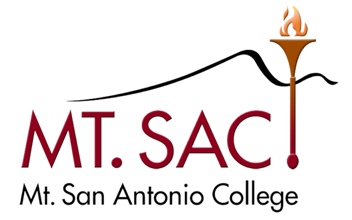 May 28, 2024 Minutes3:30 – 5:00 PMRoom 4-2440X Malcolm Rickard, Co-ChairX Madelyn Arballo, VP, School of Continuing EdX George Bradshaw, Admission & RecordsX Meghan Chen, AVP Instruction Co-Chair Designee(Excused) Jamaika Fowler, Articulation OfficerKelly Fowler, VP Instruction Co-ChairX Hong Guo, Library(Excused) Carol Impara, DL CoordinatorBriseida Ramirez Catalan, School of Continuing Ed FacultyX Lisa Morales, Academic SenateX Christopher Jackson, Outcomes Co-CoordinatorX Pauline Swartz, Assistant Curriculum Liaison Sylvia Ruano, Dean of Instruction X Dianne Rowley, FacultyX Tania Anders, Academic Senate President
Student Representative, VacantNon-Voting MembersX Irene Pinedo, Curriculum Specialist IIX Lannibeth Calvillo, Curriculum Specialist IIX Lesley Cheng, Curriculum Specialist IGuestsX Shiloh Blacksher, AS, Co-Vice PresidentMeeting AgendaOutcomesApproval of Minutes: May 14, 2024Approved.Public CommentsAgenda CheckApproved with flexibility.InformationAP 4051 - Course Equivalencies and Program Substitutions – J. FowlerAB 1111 Workgroup – M. RickardEMCC Update – P. Swartz & K. DeWylde1. The form is now ready to be shared with the campus. A message will go out to the campus to inform them of new form and updates to AP 4051. The form will be posted on the guided pathways page, where the current form is posted. A process still needs to be created to ensure that the form can be processed.  2. The proposal was brought to senate exec. There are 6 faculty that have been appointed: 2 from English, 1 Speech, 1 Math, 1 Political Science, and 1 for Psychology. There will be additional members added to the group. The goal is for the 6 appointed faculty to be part of the local workgroup. 3. Pauline and Dianne gave a history on the EMCC, the professional development program, and cohort. There have been 4 cohorts with over 50 faculty participants, and over 130 participants for the triple r conferences.Acceptance of MinutesDistance Learning CommitteeApril 23, 2024Educational Design Committee MinutesNoneOutcomes Committee MinutesNoneMapping and Catalog Committee MinutesNonea. Accepted.New CoursesNew and Substantive Program ChangesNew Stand-alone coursesCourse DisciplinesItems for Discussion or ActionAP 4103 – Work Experience - Compliance with Title 5 Changes – M. RickardAP 4024 -Unit-to-Contact-Hour Relationship - Updating Courses with Activity Hours – M. RickardAB 928 Implementation: Next Steps – M. Rickard & M. ChenReference materials: AB 928 ADT complianceImplementation of Revisions to Associate Degree RegulationsTitle 5 General Education Workgroup – M. RickardEquity-Minded Curriculum – Inclusive Language Programmatic Admissions Process1. Malcolm shared the updated draft with the Council. The updated proposal has the Office of Instruction moving the proposal to stage 4 once it has been approved by the department, instead of the faculty having to move it through the stages, the purpose of this is to be able to batch approve the work experience courses. Motion to recommend proposal to Faculty Senate. Approved.2. 175 courses still have activity hours. These courses do not show hours in the catalog. Malcolm shared a daft proposal to do a batch update of the hours of these courses from activity to laboratory. Motion to recommend proposal to Faculty Senate. Approved. 3. There is an implementation plan that was shared with Faculty Senate Leadership by Instructional Leadership Team. Implementation plan has been sent out to different areas for feedback. Part of the implementation plan is to hire an AB 928 faculty coordinator. Tania will begin recruiting faculty so the person can start working in the summer and getting up to speed with what has been released and participate in the Curriculum Institute this summer. The plan will be used to develop an implementation plan for AB 1111. 4. There is an intersection with what is required by AB 928. A workgroup needs to convene to address the 4 other components of the title 5 changes to Local GE. Invite members that participated in the workgroup during the winter (Dianne, Lisa, Pauline, Jamaika, and Mica). Malcolm will lead the group. Volunteers: Dianne and Pauline. Potentially an administrator and a Curriculum Specialist. Group may meet during the summer. 5. Hold for next meeting.6. Hold for next meeting.On Hold/Tabled Items2023-24 Meetings3:30-5:00PM2nd & 4th TuesdaysFall 2023September 12 & 26October 10 & 24November 14 & 28December 12 (tentative)Spring 2024March 12 & 26April 9 & 23             May 14 & 28